Our Father in HeavenBy Captain Kristen DockerayTheme: Exploring the Lord’s prayer and what it means for mission here on earth.Goal: To help broaden a young person’s perspective of the work of The Salvation Army in the world and to encourage young people toward actionScripture: Matthew 6:9-13Supplies: Polaroid or cellphone camerasOpeningDivide the youth into five groups. Give each group a phrase from The Lord’s Prayer and challenge them to create an Instagram-worthy photo to explain their phrase in a creative way.Team GroupsGroup 1: Our Father in heaven, hallowed be your name.Group 2: Your kingdom come, your will be done, on earth as it is in heaven.Group 3: Give us today our daily bread.Group 4: And forgive us our debts, as we also have forgiven our debtors.Group 5: And lead us not into temptation, but deliver us from the evil one.Starting with Group 1, have groups take turns sharing their creative expression of the Lord’s Prayer.MessageSay: Let’s take a look at part of this prayer – Your Kingdom come, your will be done, on earth as it is in heaven.Ask: What is God’s will on earth? Invite individuals to participate in prayer stations (see attached). ClosingAsk:What does building God’s kingdom here on earth mean when you think about Partners in Mission?What as a youth group should we commit to for Partners in Mission this year?Additional ResourcesLord’s Prayer Video Suggestions:https://vimeo.com/8317094https://www.worshiphousemedia.com/mini-movies/32988/the-lords-prayer-kaleidoscope-Worship Song Suggestions:Manifesto: The City Harmonichttps://www.youtube.com/watch?v=hmkrVofCXSI&list=UU4WdIJ_D_lJb87uE3JV5SgQThe Lord’s Prayer: Hillsonghttps://www.youtube.com/watch?v=nCxqjEz5hJ4Your Love is Strong: Jon Foreman https://www.youtube.com/watch?v=G-g4uwQlXKwOur Father: Bethel Worship https://www.youtube.com/watch?v=ln9Ls_fIqe0Our Father: Hillsong Worshiphttps://www.youtube.com/watch?v=QzTxvOWpr7MAs it is in Heaven: Matt Maherhttps://www.youtube.com/watch?v=17nU_R-4RwoBuild Your Kingdon Here: Rend Collectivehttps://www.youtube.com/watch?v=sbdJXKqVgtgPrayer Station 1Our Father in heaven, hallowed be Your nameGod is your father, you are His child!Look in the mirror and as you do, thank God that he loves you, that he has chosen you and write your name on the mirror as a commitment to live as the beloved child of God.Prayer Station 2Your kingdom come, Your will be done, on earth as it is in heaven. Find Mozambique and Malawi on the map. Read the pamphlets about these two places. As you read, ask God to reveal what it is that he wants you to pray for. After you are done, write your prayer on a tag and place it on the map.Prayer Station 3Give us today our daily bread.Do we seek to share our resources, belongings, and food with those who need it? Am I available to share daily bread with others? Does my table reflect how the kingdom of God looks?Slice a piece of bread and give it to another person. Prayer Station 4And forgive us our debts, as we also have forgiven our debtors.Is there something you wish to bring to God to ask forgiveness? Write or draw it in the sand. Ask forgiveness. Then pass your hand through the sand, obliterating the words or images as a symbol of receiving God’s forgiveness. Is there something which you should forgive? Write or draw it in the sand. Ask God for strength to forgive. Smooth the sand. Now, what will be your response to God’s forgiveness working through you? Write or draw your response in the sand and leave it for the next visitor to see. Prayer Station 5And lead us not into temptation but deliver us from evil.There is so much pain and evil in the world. As you look through the magazines or newspapers, cut out images or words that demonstrate this. Pray as you place it on the Bristol board as we create a collaborative prayer image.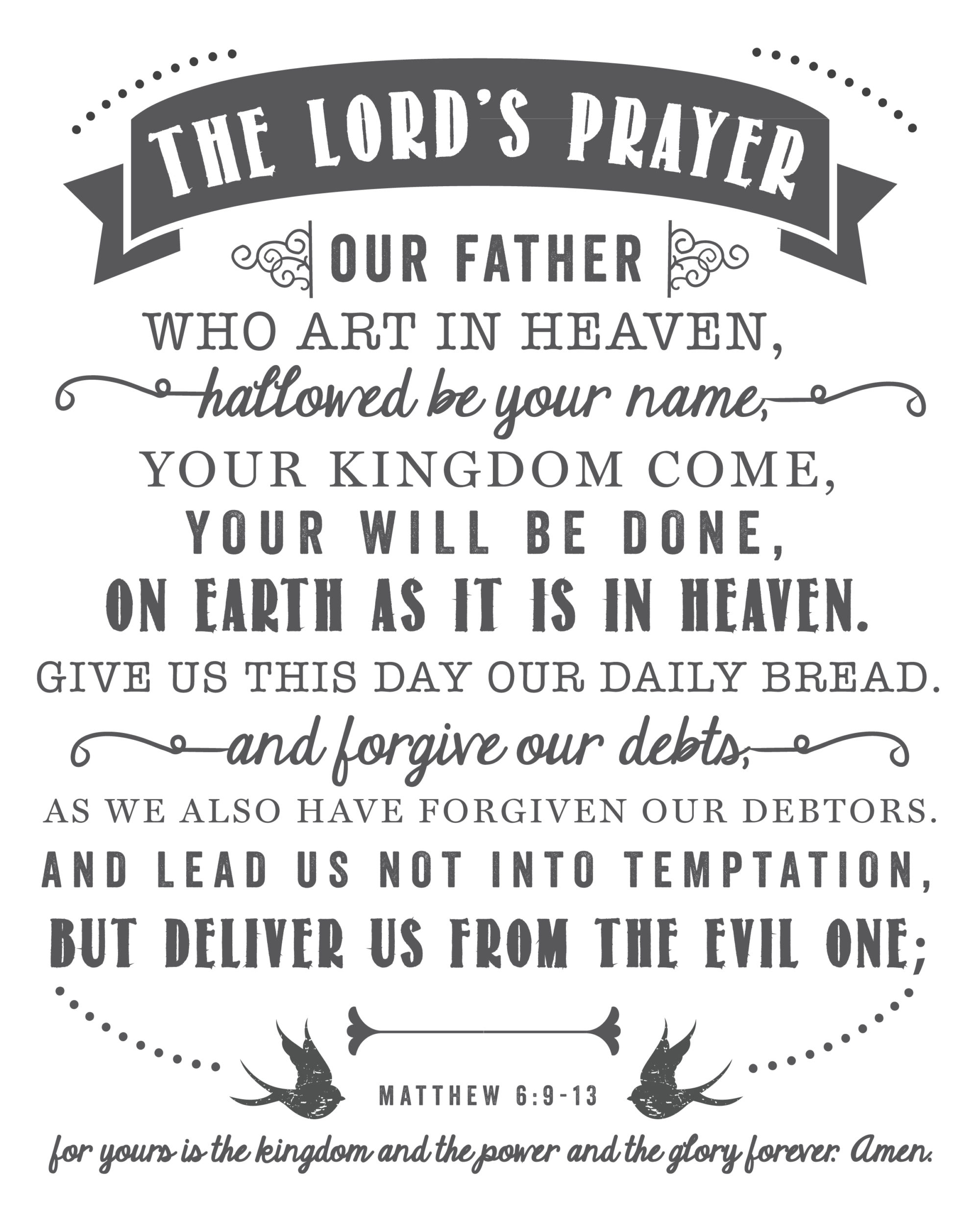 